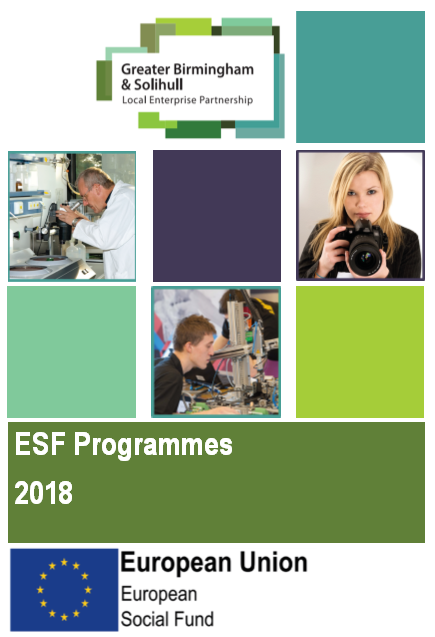 INTRODUCTION: The Greater Birmingham and Solihull Local Enterprise Partnership (GBSLEP) Strategic Economic Plan (March 2016) sets out how we will work together and with our partners to deliver economic growth throughout Greater Birmingham & Solihull, and in doing so, raise the quality of life for all our residents, visitors and businesses.  It sets out our ambition to become a top global city region by 2030 as well as the major driver of the UK economy outside of London. WHAT IS THE ESF?The ESF is Europe’s main instrument for supporting jobs, helping people get better jobs and ensuring fairer job opportunities for all EU citizens. It works by investing in Europe’s human capital – its workers, its young people and all those seeking a job. ESF financing of EUR 10 billion a year is improving job prospects for millions of Europeans, in particular those who find it difficult to secure sustainable employment.The European Union is committed to creating more and better jobs and a socially inclusive society. These goals are at the core of the Europe 2020 strategy for generating smart, sustainable and inclusive growth in the EU. The current situation in the UK with ongoing negotiations around BREXIT has produced some uncertainty over the future of projects.  However, the UK government has now guaranteed to maintain funding agreed under the ESIF which includes both ESF and ERDF.  The extension means the UK government will continue to sign new projects, even in the event of a no deal Brexit, throughout 2019 and 2020.The ESF is playing an important role in meeting the UK and Europe’s goals, and in mitigating the consequences of the economic crisis – especially the rise in unemployment and poverty levels.Setting ESF prioritiesThe European Commission and EU countries in partnership set the ESF’s priorities and how it spends its resources. The key outcomes as a result of the ESF investment will be:
Improved economic participation across the labour market
Reduced income disparity and increased social inclusion
Increased employment levels and productivityA key priority is to focus on disadvantaged groups and enable them to secure sustainable employment. This is part of enhancing ‘social inclusion’ – a sign of the important role that employment plays in helping people integrate better into society and everyday life. Projects for peopleThe ESF is helping to fund local, regional and national employment related projects in the GBS LEP area.  These include small projects run by neighbourhood charities to help local disabled people find suitable work, up to nationwide projects that promote vocational training among the whole population.There is a great variety in the nature, size and aims of ESF projects, and they address a wide variety of target groups. There are projects aimed at job-seekers, people who are currently inactive in the labour market, those looking to improve their education within the workplace and those who are facing redundancy as well as potential entrepreneurs from all backgrounds.The key measurable outputs to ensure investment is on track will include:
Participants on the programme
Unemployed participants
Employed participants on the programme
Young people participating in the programme
The key measurable results to ensure investment is making a difference will include:
Number of people supported into work
Number of people with improved basic/higher level skills
Number of people in employment
Reduced skills deficits
Current ProvisionCurrent delivery is constantly changing with new programmes and projects being commissioned and targets adapted to meet the needs of participants, employers and the unemployed/economically inactive of the area.Current Closed ESF CallsCurrent Open ESF CallsPlease monitor the ESIF web site here for releases.Current ERDF ProvisionCurrent Open ERDF CallsPlease monitor the ESIF web site here for releases.Programme NameProgramme NameLead Organisation and ContactArea CoveredTarget GroupBrief Description of projectStart dateEnd DatePositive FuturesAshiana Community Projectshafique@acpgroup.org.ukhttp://www.acpgroup.org.uk/0121 687 6767GBSLEP1.1 jobseekers and economically inactive individuals, particularly those from disadvantaged communities Basic and general employability skills, supporting jobseekers or economically inactive people to move towards, enter or progress in work including pre-recruitment, and basic skills (such as literacy, numeracy, ICT and ESOL) support.
Promoting self-employment and enterprise as a credible route out of worklessness, including setting up social enterprises.  21/11/201631/10/2019Working2Succeed: Building Community Pathways to Greater EmploymentEnterkey Training LimitedAbdul Ahad (a.ahad@enterkeytraining.com)GBSLEP1.1 jobseekers and economically inactive individuals, particularly those from disadvantaged communities Employment Plus previously known as Access to EmploymentThe Salvation Army Trustee CompanyGBSLEP1.1 jobseekers and economically inactive individuals, particularly those from disadvantaged communities World of WorkBirmingham City CouncilKam Hundal Kam.Hundal@birmingham.gov.ukGBSLEP1.1 jobseekers and economically inactive individuals, particularly those from disadvantaged communities The World of Work project is to improve the employability of long term unemployed and inactive residents through a set of targeted interventions, training and work experience pathways and support to move into sustainable employment. The particular focus will be those facing disadvantage and barriers to entry in the existing labour market and growth sectors. The project will engage with unemployed and inactive residents across Birmingham and Solihull supported by Jobcentre Plus (JCP), National Careers Service (NCS) and community and voluntary sector partners, particularly targeting those with no/low basic skills, BME (black and minority ethnic) groups, women, lone parents, people with disabilities and health conditions and those from areas of high unemployment.  In partnership with employers and sector representatives, training pathways will be available for participants from target groups and linked to GBSLEP sectors of high demand and growth: High Speed 2 and supply chainAdvanced Manufacturing & EngineeringCreative IndustriesLow Carbon & Environmental Technologies and Services Transport & Logistics Life SciencesDigital & TechBusiness, Professional and Financial Services Sectors where there is a significant replacement demand, such as Construction & Infrastructure, Health and Social Care.01/07/201830/10/2020Youth Promise PlusYouth Promise PlusBirmingham City CouncilBirmingham North and South, Prospects email louise.tomlinson@prospects.co.uk or call 0121 262 3960 Birmingham East, Pioneer Group email YPPeast@pioneergroup.org.uk or call 0121 748 8111Birmingham West, People Plus, email alex.youlden@peopleplus.co.uk or call 0121 322 8961Solihull, APM email yeisolihull@apm-uk.co.uk or call 0121 770 2345Birmingham and Solihull1.3NEET age 15 - 30The Birmingham and Solihull Youth Promise Plus Partnership responds to the needs of the most disadvantaged young people (aged 15 – 29) in the local jobs market. Putting a ‘Work First’ ethos into its operation, it addresses issues of silo working identified in GBSLEP’s ESIF Strategy while incorporating best local and national practice (e.g. Back on Track, Talent Match). Key to the success of the project is the creation of a clear, seamless skills and employment support system which provides responsive personalised support, challenge and intervention at key transition points, ensuring successful integration and pathways into working life. 01/01/2016To be confirmedEmployed for SuccessSolihull MBCNatalie Goulding ngoulding@solihull.gov.uk0121 704 6850Solihull LA area1.430+ with barriers to work50+Health and disabilitiesEmployed for Success will provide a range of services to help move Solihull residents into, or closer to, education, training or employment.Partners in the project will identify support to address participants’ needs, such as debt advice and financial planning, digital skills for employment, practical employability such as CV writing, job search and interview preparation, a Fablab for hands on high tech design and fabrication experience, and an partner to provide more intensive support for participants with physical or learning disabilities. An employer engagement officer will identify suitable work experience, volunteering and work placements. Delivery starts 15 May 1812 June 2020Bridges to SuccessEnterkey Training Limiteda.ahad@enterkeytraining.com1.4: ACTIVE INCLUSIONpriority will help people who are distant from the labour market and require intensive support in addressing their multiple, profound and complex barriers to participation in the labour market. The main result will be that people address their complex needs and therefore are better able to engage in labour market activity.PUREBirmingham City CouncilMark.Reed@birmingham.gov.ukGreater Birmingham1.4: ACTIVE INCLUSIONPriority to help people who are distant from the labour market and require intensive support in addressing their multiple, profound and complex barriers to participation in the labour market. The main result will be that people address their complex needs and therefore are better able to engage in labour market activity. Stepping UpThe Muath Trusti.baqui@muathtrust.org0121 75302971.4: ACTIVE INCLUSIONPriority to help people who are distant from the labour market and require intensive support in addressing their multiple, profound and complex barriers to participation in the labour market. The main result will be that people address their complex needs and therefore are better able to engage in labour market activity. AEGIS in CommunitiesThe Muath Trusti.baqui@muathtrust.org0121 75302972.1: Enhancing equal access to lifelong learningBusiness ElevatorBusiness ElevatorSolihull College and University CentreSam BromwichSam.Bromwich@solihull.ac.uk 0121 678 7000GBSLEP2.2SME and Micro BusinessTo promote improvements in the labour market relevance of skills provision through active engagement with relevant institutions and employers, particularly SMEs and Micro businesses.01/09/201631/12/2019Higher Level Skills MatchHigher Level Skills MatchBirmingham City Universityhttp://bcuadvantage.co.uk/access-students-and-graduates/higher-level-skills-matchSouth Staffordshire, North Worcestershire Birmingham and Solihull2.2SME and Micro BusinessThe Project provides skills development and recruitment advice services to local SMEs, delivered by Birmingham City, Aston and Newman Universities.HLSM will secure at least 320 SME Skills and Graduate Talent Charter signatories, with 220 of these completing skills projects, designed to: develop the leadership, business development and sustainable growth skills required to help grow their businesses; help then access the higher level skills essential to future business growth, and which only graduates can offer; contribute to the GBS LEP’s vision, to radically redesign the education and skills eco-system, to ensure skills provision is designed with and for business; help then benefit directly from tailored employability and skills support offered to local graduates. "01/12/201631/01/2020ESF Technical AssistanceESF Technical AssistanceSolihull MBC / GBSLEP
Gary Dixon
Gary.Dixon@solihull.gov.ukMaria Lopez
mlopez@solihull.gov.ukGBSLEP3Potential applicants for ESF FundingThe GBSLEP Technical Assistance Project brings together a range of partners with relevant sector and thematic expertise to deliver a coherent package of TA provision to support the ESF elements of the ESIF strategy and GBSLEP Strategy for Growth. The project purpose and design matches the objective of technical assistance, namely to support efficient and compliant management and implementation of ESIF funds.01/01/201631/12/2018CFO3 NOMSIxionKelly ThompsonKelly.Thompson@ixionholdings.com07942859809West MidlandsOffenders and Ex-Offenders (HMPPS)Advice, Guidance and training for Offenders and ex-Offenders who want to access itLocationReferenceInvestment priorityDetailsCall CloseThe project must cover the GBSLEP.Access to Employment for Jobseekers and Inactive PeopleOC12S17P07391.1: Access to Employment for Jobseekers and Inactive People.This specific objective is focused on those who are long-term unemployed and who are less likely to move back into work than people who have been unemployed for less time. The additional support from this investment priority will help long-term unemployed people to tackle their barriers to work and move into sustainable employment. The main result target focuses on moving participants into employment (including self-employment) on leaving.30th of June 2017The project must cover the GBSLEP area.NEET provision in Greater Birmingham and Solihull LEP area OC12S17C08041.2 Sustainable Integration of Young People into the Labour MarketThe additional support from this investment priority will help more young people enter traineeships and apprenticeships (in areas that do not qualify for the Youth Employment Initiative up to 2018) It will improve the quality of what is offered to individuals by improving recruitment and assessment and engagement with employers. By helping more young participants aged 15 to 24, male and female, who were NEET or at risk of NEET, to take up traineeships or apprenticeships, we will improve movements into work.05 October 2017The project must cover the GBSLEP.Greater Birmingham and Solihull Skills for Growth Hub – Skills Training Response fund OC12S17P07992.1: Enhancing equal access to lifelong learningGBSLEP put in place a “Growth Hub” model of business support to assist companies across the LEP and surrounding area. The Growth Hub should now be expanded with the design and creation of a GBSLEP Skills for Growth Hub, which is intended to increase apprenticeship, intern and work experience uptake, as well as supporting skills needs identified by employers, particularly in GBSLEP growth sectors.5th October 2017Greater Birmingham and Solihull LEP – More Developed areaGreater Birmingham and Solihull – Improving Basic & Low skills and Tackling Disadvantage OC12S17P08062.1: Enhancing equal access to lifelong learningThis call is to provide additional training and support for people at basic and low skills levels, in particular addressing the needs of disadvantaged groups in and out of the workplace. It will address skills shortages or needs in the GBSLEP Growth Sectors and sectors where there is significant job replacement demand or with employers where they demonstrate the need for succession planning. 5th October 2017Greater Birmingham and Solihull LEP – More Developed areaGreater Birmingham and Solihull Higher Skills Higher Skills Call OC12S17P08052.1: Enhancing equal access to lifelong learningThis Call is to provide additional support to address skills shortages or needs where there are gaps or specific barriers preventing individual progression and up-skilling for those in work.To increase the number of employed people progressing to the next level skills, particularly at level 3 and above and into higher and advanced level apprenticeships, to support business growth.It is important that applicants can show that they have considered how their proposal will support the current service offer in the GBSLEP Growth Hub - in the instance of providing support to businesses and mainstream providers in respect of skills and employability services.5th October 2017The project must cover the GBSLEP area.Greater Birmingham and Solihull Skills for Growth Hub I.P 2.2 OC12S17P0800 2.2: Improving the labour market relevance of education and training systems. Through this call the ESF Managing Authority is seeking to deliver provision and support to address the skills issues of SMEs and their employees in sectors which present the greatest opportunities for economic and employment growth in the More Developed Region of Greater Birmingham and Solihull LEP area, made up of:Birmingham, Solihull, Redditch, Bromsgrove, and Wyre Forest.GBSLEP is seeking to design, create and establish a Skills for Growth Hub via an aligned ESF 2.2 call, which will support the GBSLEP Growth Hub model of business support to assist companies with skills needs across the LEP and surrounding area. The Skills for Growth Hub is intended to increase apprenticeship, intern and work experience uptake, as well as supporting skills needs identified by employers, particularly in GBSLEP growth sectors.5th October 2017LocationReferenceInvestment priorityDetailsCall CloseStoke-on-Trent and Staffordshire LEPHigher Skills in STEM and Key Sector Areas (OC32S18P1138)2.1: ENHANCING EQUAL ACCESS TO LIFELONG LEARNINGCall to run a project to address skills gaps for leadership and management training. Improving access to science and technology skills, develop an enterprise and entrepreneurialism culture linked to graduate retention and replacement and growth demand of Higher Level Skills.Approximately £5,000,000 of funding is available.ESIF Link20th of September 2018GBS LEP – More Developed area Enhancing equal access to lifelong learning - Intermediate and Advanced (Higher Level) Skills in the Greater Birmingham and Solihull  (OC12S18P1159)2.1: ENHANCING EQUAL ACCESS TO LIFELONG LEARNINGProvide training that will help low skilled people to compete for jobs that address both replacement demand and growth demand for intermediate and higher level skills, which can help them to  secure career progression, particularly within key sectors,Approximately £7,000,000 of funding is available.1st November 2018GBSLEPProject Name and ApplicantProject Name and ApplicantProject Name and ApplicantValue of ProjectsValue of ProjectsPriority AccessProject NameApplicantStatusERDFTotal1Knowledge Exchange and Enterprise NetworkUniversity of WolverhamptonLive£39,383.00£78,766.001EBRIAston UniversityLive£379,831.00£759,662.001Innovation Networks 1518Coventry University Enterprises LtdLive£41,538.00£83,078.001Innovation VouchersAston UniversityLive£580,885.60£1,161,771.201BSEENAston UniversityLive£729,885.00£1,459,770.001Innovation EngineBirmingham Science Park AntonLive£1,532,115.00£3,064,231.001Knowledge Exchange and Enterprise NetworkUniversity of WolverhamptonLive£711,998.00£1,423,996.001EBRIAston UniversityLive£113,456.00£226.912.001Advanced Materials Characterisation and Simulation HubUniversity of BirminghamLive£2,398,108.00£4,796,216.001Focus DigitalCoventry University Enterprises LtdLive£246,867.00£493,746.001Focus DigitalCoventry University Enterprises LtdLive£45,311.00£75.545.001Centre for Medical Devices Testing and Evaluation (MD-TEC)University Hospitals Birmingham NHS Foundation TrustLive£3,527,205.00£7,054,411.001Innovation Networks 1518Coventry University Enterprises LtdLive£429,226.00£858,450.001STEAMHOUSEBirmingham City UniversityLive£163S,347.00£3,270,694.001System Analytics for InnovationAnton UniversityLive£ 491.003.00£ 982,007.001Big Data Corridor A New Business EconomyBirmingham City Council — Digital BirminghamLive£ 122,666.00£ 245,326.001Big Data Corridor A New Business EconomyBirmingham City Council — Digital BirminghamLive£ 1,104,023.00£ 2,206,055.001Innovative Product Support ServicesUniversity of WolverhamptonLive£ 58,879.00£ 98,132.001Innovative Product Support ServicesUniversity of WolverhamptonLive£321,920.00£643,841.001GBSLEP – Alternative Raw Materials with Low Impact (ARLI)University of BirminghamLive£830,201.00£1,660,403.00GBSLEPProject Name and ApplicantProject Name and ApplicantProject Name and ApplicantValue of ProjectsValue of ProjectsPriority AccessProject NameApplicantStatusERDFTotal1Advanced Materials Characterisation and Simulation Hub (AMCAH)University of BirminghamLive£ 79,657.00£ 159,315.001Innovation EngineBirmingham Science Park AstonLive£97,795£195,589.001GBSLEP Alterative Raw Materials with Low Impact (ARLI)University of BirminghamLive£34,592.00£69183.001Innovation VouchersAston UniversityLive£64,542.80£128085.701Systems Analytics for InnovationAston UniversityLive£57,093.00£114,186.001STEAMHOUSEBirmingham City UniversityLive£128,650.00£257,301.00PA1 TOTALPA1 TOTAL£15,802,177.40£31,569,671.903Business Growth programme (BGP)Birmingham City CouncilLive£9,430,026.00£18,860,052.003SME International Growth Project58Live£358,340.00£716,678.003Greater Birmingham and Solihull Local Enterprise Partnership (GBSLEP) Growth HubBirmingham Chamber of Commerce and Industry (BCCI)Live£670,950.00£1,341,900.003SME International Growth Project58Live£88,296.00£163,694.003Birmingham Knowledge Economy Business Incubation PartnershipInnovation BirminghamLive£1,025,489.00£2,050,978.003Greater Birmingham and Solihull Local Enterprise Partnership (GBSLEP) Growth HubBirmingham Chamber of Commerce and Industry (BCCI)Live£287,550.00£575,100.003Manufacturing Growth Programme (MGP)WMMBF LtdLive£68,027.00£113,3378.303Midlands Engine Investment Fund (PA£)Department for Business, Energy and Industrial Strategy (BEIS)Live£1,830,000.00£6,200,587.003Midlands Engine Investment Fund (PA£)Department for Business, Energy and Industrial Strategy (BEIS)Live£11,670,000.00£39,541,317.003Investing in Greater BirminghamMarketing BirminghamLive£220,608.00£441,216.003Investing in Greater BirminghamMarketing BirminghamLive£1,617,795.00£3,235,590.003Enterprise Development and Growth Greater Birmingham and SolihullLive£180,617.00£301,027GBSLEPProject Name and ApplicantProject Name and ApplicantProject Name and ApplicantValue of ProjectsValue of ProjectsPriority AccessProject NameApplicantStatusERDFTotal3Enterprise Development and Growth Greater Birmingham and SolihullSolihull Metropolitan Borough councilLive£1,038,812.00£2,077,628.003Aston Programme for Small Business GrowthAston UniversityLive£398,837.00£797,674.003Transforming SME’s to improve their revenues through the adoption of advances services. (TRAN-SIP)Aston UniversityLive£584.043.00£1,168,092.003Manufacturing Growth Programme (MGP)WMMBF Ltd.Live£428,520.00£857,040.003Property Investment ProgrammeBirmingham City Council Live£2,074,800.00£4149,600.003Business Growth Programme (BGP)Birmingham City Council Live$498,317.00£992,634.003Property Investment ProgrammeBirmingham City Council Live£205,200.00£410,400.003Aston Programme for Small Business GrowthAston UniversityLive£59,087.00£118,174.00PA3 TOTALPA3 TOTAL£32,733,314.00£84,112,739.304SUDSUD Ring-fencedLive£6,191,867.00££12,383,734.004Low Carbon Growth SupportGroundwork West MidlandsLive£226,206.40£452,411.204Low Carbon Growth SupportGroundwork West MidlandsLive£34,792.00£59,531.004Low Carbon SME’s (GBSLEP)Aston UniversityLive£60,578.00£121,156.004Accelerating Thermals Energy Technology Adoption (ATETA)University of BirminghamLive£2,034,791.00£4,069,583.004Aston UniversityLive£546,206.00£1,090,413.00PA4 TOTALPA4 TOTAL£9,093,440.40£18,178,828.206SUDSUD Ring-fencedLive£1,739,372.00£3,748,744.006Solihull Habitat and Nature ImprovementsSolihull Metropolitan Borough Council Live£992,205.00£1,984,4106BASIS Birmingham and Solihull Industrial SymbiosisBirmingham City CouncilLive£625,894.00£1,253,389.006BASIS Birmingham and Solihull Industrial SymbiosisBirmingham City CouncilLive£69,633.00£139,266PA5 TOTALPA5 TOTAL£3.427,904.00£6,855,809.00GRAND TOTALGRAND TOTAL£61,056,835.80£140,715,048.40LocationReferenceInvestment priorityDetailsCall CloseEnglandTechnical Assistance - Smart Specialisation: call in England (OC00R18P 0781)9 – Technical AssistanceThis is a specific call for Technical Assistance looking for applications from organisations who can deliver smart specialisation activities to support the delivery of research and innovation activities.Up to £500,000 of funding is available through this call.12th of October 2018